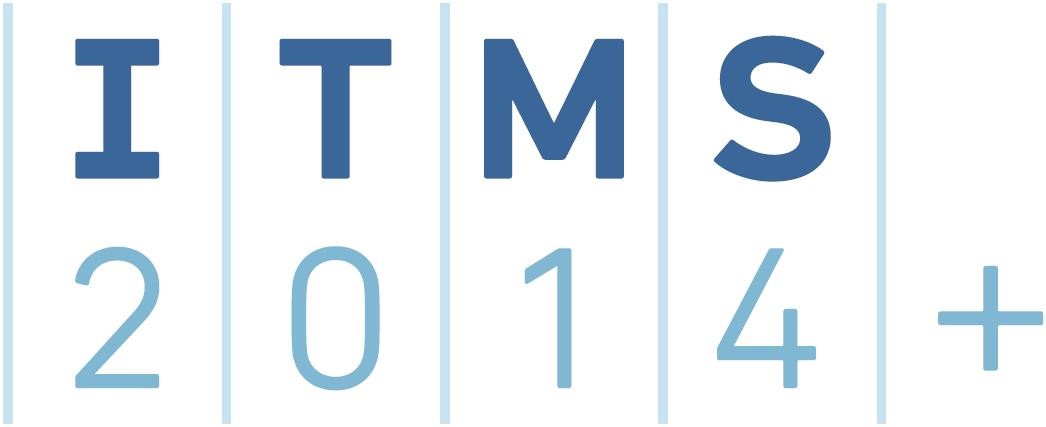 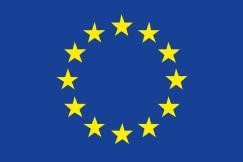 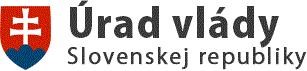 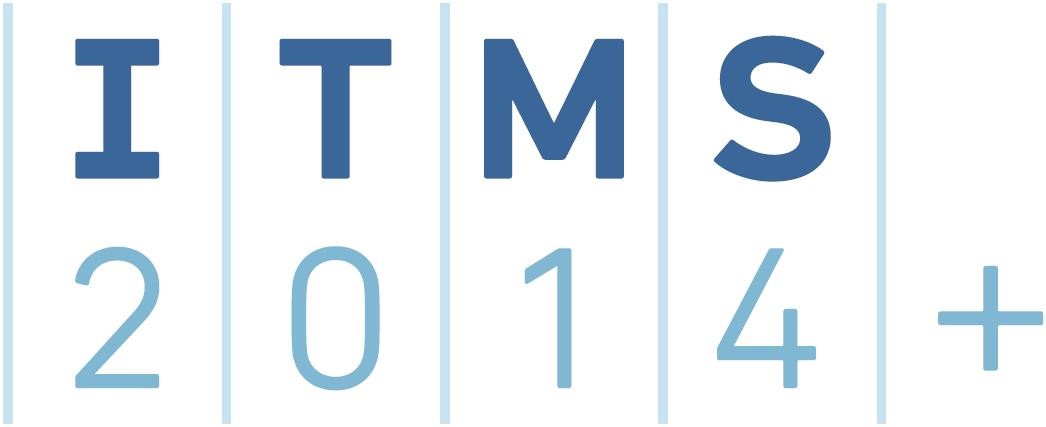 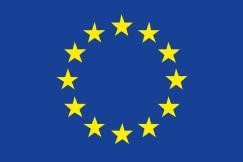 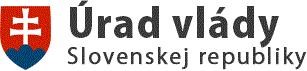 1.	Identifikácia žiadateľaObchodné meno / názov:	            Obec Horná DolnáŠtatutárny orgánMeno a priezvisko štatutára:	Jozef Mak2.	Identifikácia organizačnej zložky zodpovednej za realizáciu projektuOperačný program / Prioritná os / Konkrétny cieľ310000 - Operačný program Kvalita životného prostredia310010 - 1. Udržateľné využívanie prírodných zdrojov prostredníctvom rozvoja environmentálnej infraštruktúry310010010 - 1.1.1 Zvýšenie miery zhodnocovania odpadov so zameraním na ich prípravu na opätovné použitie a recykláciu a podpora predchádzania vzniku odpadovKategorizácia za Konkrétne cieleKonkrétny cieľ:	310010010 - 1.1.1 Zvýšenie miery zhodnocovania odpadov so zameraním na ich prípravu na opätovné použitie a recykláciu a podpora predchádzania vzniku odpadov	Oblasť intervencie:	017 - Nakladanie s domovým odpadom (vrátane opatrení na minimalizáciu, triedenie, recykláciu)7.	Popis projektuStručný popis projektu:Realizácia predkladaného projektu je zameraná na zefektívnenie a rozšírenie triedenia a separácie komunálnych odpadov v obci prostredníctvom obstarania technologických zariadení.V rámci projektu sa počíta s obstaraním hnuteľných vecí t.j. potrebnej technológie zabezpečujúcej ekologický spôsob zberu  a následnej separácie jednotlivých druhov odpadov. Projekt je zameraný na nasledujúcu aktivitu:    1.  Triedený zber komunálnych odpadov – nákup hnuteľných vecí na podporu triedeného zberu v nasledovnom rozsahu:Technologické zariadenia sa navrhujú obstarať v rozsahu:Kolesový traktor s príslušenstvomTraktorový čelný nakladačTraktorový prívesHákový nosičDrtič konárovKontajnery vaňové (4 ks)Cieľovú skupinu projektu predstavujú obyvatelia obce. Cieľom je poskytnúť im možnosť ekologicky sa zbaviť nepotrebného odpadu, vychovávať ich k ekologickému povedomiu, ktoré je v celoslovenskom meradle na nízkej úrovni. V rámci realizácie tohto investičného  projektu chce obec Horná Dolná vytvoriť nový – kombinovaný systém zberu jednotlivých druhov odpadu – aktivity súvisiace s triedeným zberom bude zabezpečovať obec, bude rozmiestňovať a zvážať kontajnery z jednotlivých častí z obce.Realizácia predkladaného projektu prispeje k „očisteniu“ obce od odpadov, k zamedzeniu tvorby čiernych skládok, zvýšeniu množstva vyseparovaných komodít a celkovému zníženiu množstva zmesového komunálneho odpadu, zabezpečí vytvorenie komplexného  systému nakladania s odpadmi a poskytnutia kvalitnejších služieb.7.1  Popis východiskovej situácieObec Horná Dolná  sa z hľadiska mikropolohy obce radí medzi stredne malé obce s rozlohou 520 ha a s počtom obyvateľov 500. Územie obce je súčasťou mikroregiónu Hornodolný a a zároveň aj členom MAS . Uvedené  občianske združenie vyvíja svoju aktivitu na území Púchov  a 44 obcí. Katastrálne územie obce spadá z administratívneho hľadiska do okresu Hornodolný, ktorý je súčasťou vyššieho územného celku Trenčianskeho samosprávneho kraja. Obec sa nachádza v spádovej oblasti okresného mesta Hornodolno, kde sa sústreďujú všetky administratívno – správne inštitúcie, ktoré poskytujú obci všetky služby. Obec produkuje ročne cca 150 t komunálneho odpadu. Na obyvateľa to predstavuje 300,00 kg za rok.Obec Horná Dolná postupuje pri separovaní a zbere odpadu v zmysle obcou prijatého Všeobecne záväzného nariadenia č. 66/N/2011 o nakladaní s komunálnymi odpadmi okrem elektroodpadov a biologicky rozložiteľného kuchynského a reštauračného odpadu a drobnými stavebnými odpadmi.V obci nie je zriadený zberný dvor. Z  dlhodobého hľadiska a v súlade s platnou legislatívou do budúcna bude obec zamýšľať sa nad otázkou  zriadenia zberného dvora  v obci.V obci Horná Dolná  je zavedený  separovaný zber odpadu. Separácia odpadu v obci sa uskutočňuje tak, že každá jedna domácnosť disponuje zbernou nádobou určenou k uloženiu komunálneho odpadu tzv.  kuka nádoba v objeme 110 l. Obec má k dispozícii kontajnery v obci v počte 8 ks pre plasty, 8ks pre sklo, 2ks tetrapaky, 1ks pre textil a 1 prístrešok, kde sa ukladajú plastové vrecia s plastami a elektroodpad. V intervale 3 krát do roka sú k dispozícii veľkoobjemové kontajnery v počte 4 ks určené na objemový odpad a na cintoríne je k dispozícii 1ks celoročne. Biologicky rozložiteľný odpad si separovali jednotlivé domácnosti samostatne, takým spôsobom, že na svojich pozemkoch ich zozbierali a následne ich zhodnocovali na domácich kompostoviskách. Tu je potrebné zdôrazniť, že vo veľkej miere sa  nachádzajú na nelegálnych skládkach, čo v konečnom negatívne vplýva na životné prostredie.Za uplynulý rok sa v obci vyzbieralo celkové množstvo 163,607 t odpadu a triedený odpad predstavoval 20,097 t. Išlo prevažne o základné druhy odpadu  a to papier, sklo, plasty, vyradené elektrické zariadenia a šatstvo.Štruktúra komunálneho odpadu v roku 2017:Druh odpadu                                                                       Množstvo v tonách za rok 2017Papier a lepenka (20 01 01) ............................................................................... 0,732Sklo (20 01 02) ................................................................................................. 13,813Plasty (20 01 39) ............................................................................................... 2,827Vyradené elektr. zariadenia ( 20 01 36) ..............................................................   0,06Vyradené elektr. zariadenia (20 01 23) ..............................................................    0,335 Vyradené elektr. zariadenia (20 01 35) ..............................................................    0,703BRO – kuch. a reštauračný odpad (20 01 08) .....................................................   0,227Šatstvo (20 01 10) ............................................................................................  1,4Zmesový komunálny odpad (20 03 01) ............................................................     143,51Objemný odpad (20 03 07) ................................................................................   0Biologicky rozlož. odpad zo záhrad, parkovvrátane odpadu z cintorínov (20 02 01) ................................................................  0 Drobný stavebný odpad (20 03 08) ....................................................................... 07.2  Spôsob realizácie aktivít projektuZámerom navrhovanej činnosti je obstaranie technologického vybavenia s cieľom čo najefektívnejšieho zberu a následného separovania komunálneho odpadu - t.j. biologicky rozložiteľného odpadu, objemného odpadu a drobného stavebného odpadu v obci V predkladanom projekte je cieľom rozšíriť, skvalitniť a technicky inovovať separovaný zber komunálnych odpadov, jeho časové a finančné zefektívnenie vrátane vplyvov na zvýšenie ekologického uvedomenie obyvateľov a zlepšenie životného prostredia.    •  Navrhuje sa nákup technológie (strojno – technické vybavenie), ktorá je rozdelená na dva logické celky pozostávajúci:Strojno - technologické vybavenieKontajneryTechnické vybavenie : Zvozové prostriedky- slúžia pre zvoz vytriedeného odpadu, patria sem nasledovné dopravné a manipulačné prostriedky: Kolesový traktor 1ksje určený na zvoz odpadov pomocou traktorového prívesuumožňuje manipuláciu s voľne uloženými odpadmi v mieste vzniku a tiež využívaného na celom území obce prostredníctvom čelnéhonakladača  Traktorový čelný nakladač s príslušenstvom 1ks- bude slúžiť na zabezpečenie zvozu odpadu a manipulácie s ním, na práce s hákovým nosičom a prívesu,  ktoré sú ovládané traktorom   Traktorový príves 1ks    •  je určený na zber a prevoz odpadu z jednotlivých miest po celom území obce do kontajnerov    Hákový nosič 1 ks- bude  využívaný pri manipulácii s kontajnermi, ktoré sa prostredníctvom tejto techniky dajú premiestňovať    Drtič konárov 1 ks-bude slúžiť na drvenie bioodpadu napr.  kôrovia, lístia, slamy, poľnohospodárskych zvyškovZberné nádoby-kontajnery:Kontajner vaňový (4 ks)budú slúžiť na zber a uskladnenie separovaného odpadu – veľkoobjemového odpadu a drobného stavebného odpadu.  Budú rozmiestnené na jednotlivých miestach na to určených obcou. Kontajnery sú navrhnuté svojimi technickými parametrami nasledovne:objem min. 5,5 m3vnútorná dĺžka kontajnera min. 3600 mmvnútorná šírka kontajnera  min. 1900 mmvnútorná výška kontajnera min.780 mm2 zadné dvereAdministratívne a manažérsky zabezpečí realizáciu projektu starosta obce Jozef Mak v spolupráci s externými kapacitami, ktoré využije aj pri realizácii verejného obstarávania.Obec má dostatočné resp. v dostatočnej miere externe pokryté a naplánované kapacity pre úspešnú realizáciu projektu.Harmonogram realizácie projektu je dôsledne stanovený a naplánovanýHarmonogram realizácie projektuPlánovanie prípravy ŽoNFP: začiatok roka 2018Stanovenie technických požiadaviek na obstarávané technické vybavenie: 05/2018Vykonanie prieskumu trhu za účelom stanovenia PHZ: 05/2018Podanie projektu: najneskôr 01.06.2018Proces verejného obstarávania: 12/2018Realizácia projektu: 01/2019 – 12/2019Splnenie informačných povinností: bezprostredne po ukončení realizácie projektuEtapizácia projektu je vnútorne súladná, aktivity sú logicky nadväzujúce a nastavené realisticky z hľadiska ich trvania a z hľadiska dosiahnutia výstupov projektu.Vybrané riešenie vychádza z poznania skutkového stavu a skutočných potrieb v oblasti odpadového hospodárstva a zberu separovaného odpadu na území obce Horná Dolná. Projekt je v súlade s právnymi predpismi a so strategickými dokumentami v oblasti odpadového hospodárstva na národnej, regionálnej a lokálnej úrovni. Vzhľadom na stanovené ukazovatele výstupu a výsledku, realizácia projektu bude mať pozitívny dopad na plnenie cieľov stanovených v týchto strategických dokumentoch. Obec Horná Dolná realizovala v uplynulých rokoch viaceré projekty väčšieho rozsahu, ktoré boli financované z eurofondov.Uskutočnením zámerov projektu sa dosiahne viacero prínosov a to v ekonomizácií nakladania s komunálnym odpadom, v náraste ročne vyseparovaného množstva odpadu  v minimalizácií tvorby čiernych skládok, v znížení environmentálnej záťaže, čím sa docieli zníženie vplyvov environmentálnych rizikových faktorov na zdravie ľudí. Súlad projektu s intervenčnou stratégiou OP KŽPStratégia OP KŽP prispieva k hospodárskemu rastu prostredníctvom podpory budovania a skvalitnenia energetickej a environmentálnej infraštruktúry, ktorá vytvára potenciál pre rozvoj súkromného a verejného sektora, keďže vytvára podmienky pre územnú vybavenosť a investovanie. Životné prostredie, kvalita života, úroveň znečistenia, systémy zásobovania energiou, environmentálna infraštruktúra, najmä systémy zásobovania vodou alebo zberu odpadov, sú prvkami, ktoré majú dôležitý význam pre pritiahnutie investícií, zamestnanosť v regiónoch a možný export.Predkladaný projekt je plne v súlade s intervenčnou stratégiou OP KŽP v nasledovnej oblasti:INVESTIČNÁ PRIORITA 1Prioritná os 1: 1.1 Investovanie do sektora odpadového hospodárstva s cieľom splniť požiadavky environmentálneho acquis Únie a pokryť potreby, ktoré členské štáty špecifikovali v súvislosti s investíciami nad rámec uvedených požiadaviekŠpecifické ciele zodpovedajúce investičnej priorite a očakávané výsledkyŠPECIFICKÝ CIEĽ 1.1.1: Zvýšenie miery zhodnocovania odpadov so zameraním na ich prípravu na opätovné použitie a recykláciu a podpora predchádzania vzniku odpadovPrioritná os 1. Udržateľné využívanie prírodných zdrojov prostredníctvom rozvoja environmentálnej infraštruktúryInvestičná priorita 1.1 (a) investovanie do sektora odpadového hospodárstva s cieľom splniť požiadavky environmentálneho acquis Únie a pokryť potreby, ktoré členské štáty špecifikovali v súvislosti s investíciami nad rámec uvedených požiadaviekŠpecifické ciele zodpovedajúce investičnej priorite: 1.  Zvýšenie miery zhodnocovania odpadov so zameraním na ich prípravu na opätovné použitie a recykláciu a podpora predchádzania vzniku odpadovV súlade s požiadavkami vyplývajúcimi z environmentálneho acquis a v súlade s hierarchiou odpadového hospodárstva je cieľom zvýšiť zhodnocovanie odpadov. Dôraz sa bude klásť na prípravu na opätovné použitie a recykláciu odpadov. Súčasťou stanoveného cieľa je aj podpora predchádzania vzniku odpadov vrátane posilňovania environmentálneho povedomia o životnom cykle výrobkov a hierarchii odpadového hospodárstva.Uvedený špecifický cieľ bude napĺňaný prostredníctvom nasledujúcej aktivity:B. Príprava na opätovné použite a zhodnocovanie so zameraním na recykláciu nie nebezpečných odpadov vrátane podpory systémov triedeného zberu komunálnych odpadov a podpory predchádzania vzniku biologicky rozložiteľných komunálnych odpadovSpoločné ukazovatele a špecifické výsledkové ukazovatele programu, pre ktoré boli stanovené ciele    •  Podiel zhodnotených odpadov na celkovom množstve vyprodukovaných odpadovPredkladaný projekt je plne v súlade s Predkladaný projekt je plne v súlade s Programom rozvoja obce Horná Dolná  2016 – 2022 v nasledovnej oblasti, cieľoch a aktivitách:Verejné práce, poľnohospodárstvo a lesné hospodárstvo sú prirodzenou súčasťou života obce a prejavom pozitívneho vzťahu občanov k životnému prostrediuCelkový prehľad programu rozvoja obce Horná DolnáProjekt obce:Analýza vnútorného prostrediaProgram hospodárskeho a sociálneho rozvoja (PHSR) Trenčianskeho samosprávneho krajaPredmet predkladaného projektu je plne v súlade so stratégiou PHSR Trenčianskeho samosprávneho kraja:Opatrenie 5. 1 UDRŽATEĽNÉ VYUŽÍVANIE PRÍRODNÝCH ZDROJOV PROSTREDNÍCTVOM ROZVOJA ENVIRONMENTÁLNEJ INFRAŠTRUKTÚRY Aktivita 5.1.1 Investovanie do sektora odpadového hospodárstvaAktivita má za cieľ dosiahnuť zvýšenie miery zhodnocovania odpadov so zameraním na ich prípravu na opätovné použitie a recykláciu a podporiť predchádzanie vzniku odpadov. Uvedený cieľ bude napĺňaný prostredníctvom:· Podpory nástrojov informačného charakteru so zameraním na predchádzanie vzniku odpadov, na podporu triedeného zberu odpadov a zhodnocovania odpadov· Prípravy na opätovné použite a zhodnocovanie so zameraním na recykláciu nie nebezpečných odpadov vrátane podpory systémov triedeného zberu komunálnych odpadov a podpory predchádzania vzniku biologicky rozložiteľných komunálnych odpadov · Prípravy na opätovné použite a recykláciu nebezpečných odpadov.Všetky hlavné aktivity projektu sú zrozumiteľne definované v logickej väzbe na identifikované potreby cieľových skupín, resp. cieľového územia a vo vzťahu k stanoveným cieľom a výsledkom projektu. Deklarované cieľové hodnoty všetkých merateľných ukazovateľov projektu sú stanovené s ohľadom na hlavnú aktivity projektu a navrhovaný spôsob jej realizácie. 7.3  Situácia po realizácii projektu a udržateľnosť projektuVýsledkom realizácie zámerov projektu bude výrazne zvýšená miera separovania odpadov  v porovnaní so súčasnou situáciou prostredníctvom obstarania technického vybavenia slúžiaceho pre potreby obce v rámci organizácie a výkonu separovaného zberu základných druhov komunálneho odpadu. Táto skutočnosť umožní modernizáciu a rozšírenie komunálnej zberovej a separačnej techniky, s dopadom na zvýšenie efektívnosti tejto činnosti, rozšírenia separácie komunálneho odpadu v obci, k zlepšeniu pracovných podmienok zamestnancov a v neposlednom rade aj zvýšeniu ekologického povedomia občanov.Moderný systém realizácie separovaného zberu komunálneho odpadu v obci prispeje k zvýšeniu akceptácie systému občanmi, ako záruky trvalého rozširovania a zdokonaľovania manipulácie s odpadmi. V neposlednom rade sa realizácia zámerov projektu prejaví v znížení ekonomických nákladov separácie odpadov znížením prepravných nákladov na odvoz zmesového odpadu. Obstaraním nevyhnutnej techniky a vybavenia na zber a triedenie separovaného odpadu dôjde:k výraznému zníženiu množstva nevyseparovateľného odpadu odvážaného na skládku KO a tým k zníženiu s tým spojených nákladov,   k zníženiu zaťaženia životného prostredia,k vytvoreniu podmienok pre odovzdávaniu rôznych druhov odpadov priamo v obci,k odstráneniu nebezpečenstva  vzniku ďalších čiernych skládok,k dodržaniu platnej legislatívy vzťahujúcej sa na obec o odpadoch,k zvýšeniu environmentálnej uvedomelosti a správania sa obyvateľov,k transformácii tradičného odpadového hospodárstva obce na environmentálne.Cieľom realizácie projektu je dostať súčasný systém separovaného zberu na vyššiu úroveň. V súvislosti s realizáciou predkladaného projektu sa plánuje obec sústrediť na triedenie nasledovných druhov odpadu:Druh odpadu                                    Množstvo v t po ukončení realizácie projektu/rokObjemný odpad (20 03 07) ........................................................................... 15Biologicky  rozlož. odpad zo záhrad, parkov  vrátane odpadu z cintorínov (20 02 01) ................................................................................. 55Drobný stavebný odpad (20 03 08) ..............................................................   18Realizáciou projektu sa vytvoria predpoklady pre vyseparovanie 88 ton vyššie uvedených jednotlivých druhov odpadu za rok a tým zníženie množstva zmesového odpadu. Za nakladanie s uvedenými odpadmi zodpovedá obec.Obec  má záujem riešiť environmentálne problémy, stratégiu odpadového hospodárstva spôsobom priaznivým k životnému prostrediu, ekonomicky výhodným pre občanov. Predmetom projektu bude vytvorenie systému separovaného zberu odpadov  v obci s  technológiou na manipuláciu s odpadom a rozmiestnením kontajnerov.Pre zber objemného odpadu plánujeme vytvoriť "Miesto pre odkladanie objemového odpadu" vo vyhradených priestoroch obce pristavením veľkoobjemového kontajnera, kde budú mať možnosť občania objemový odpad odložiť. Následne ho pracovníci OcÚ roztriedia na drevo, kov, textílie a ostatné. Drevo využije obec na vlastnú spotrebu, ostatné zložky bude z obce odvážať a ďalej spracovávať spoločnosť XX, a.s.Podobne ako zber objemného odpadu, bude prebiehať zber drobného stavebného odpadu. Odvoz a jeho ďalšie spracovanie zabezpečí taktiež spoločnosť XX, a.s.Biologicky rozložiteľný odpad (BRO) - vo vegetačnom období apríl – október plánujeme rozmiestniť pre občanov v obci veľkokapacitné kontajnery 5,5 m3 na odkladanie BRO. Očakávané výsledky a prínosy projektu :jeho realizácia zabezpečí komplexný systém v oblasti životného prostredia a nakladania s odpadmi a poskytnutia kvalitnejších služieb domácim obyvateľom, zabezpečí previazanosť s ostatnými poskytovanými službami.rozšírenie zložiek separovaného odpadu v súlade s novým zákonom o odpadoch.Moderný systém realizácie separovaného zberu komunálneho odpadu v obci prispeje k zvýšeniu akceptácie tohto systému občanmi, ako záruky trvalého rozširovania a zdokonaľovania manipulácie s odpadmi. V neposlednej miere sa realizácia zámerov projektu prejaví znížením prepravných nákladov na odvoz zmesového odpadu na skládku odpadov a poplatkov za jeho uloženie. Čím viac odpadu bude vytriedeného, tým menej skončí v zmesovom odpade na skládke. V obci tak dôjde k úspore finančných prostriedkov, ktoré by musela obec vynaložiť za komunálny odpad a skládkovanie.Primárnym prínosom je environmentálny výsledok – výrazné zvýšenie miery separovania komunálneho odpadu, trvalá udržateľnosť projektu zaistená skutočnosťou, že projekt je realizovaný prostredníctvom obce. Vzhľadom na svoj objem prispieva každý odpad k zvyšovaniu poplatkov za odvoz a likvidáciu komunálneho odpadu. Naopak vytriedením je možné ušetriť z poplatkov za odvoz, uloženie a likvidáciu zmesových odpadov.Predkladaný projekt vedie k vysokým úsporám zbytočne vynaložených peňažných prostriedkov, je dostatočne efektívny z hľadiska environmentálneho dopadu, vedie k zabezpečeniu zlepšenia kvality života v regióne s vysokým turistickým potenciálom a jeho nadhodnotou je aj vysoký verejnoprospešný význam. Ďalším benefitom je edukačný rozmer na celú populáciu, čo má efekt spätnej väzby z pohľadu trvalej udržateľnosti projektu. Ak jeho separovanie zafixujeme v občanoch, získame nielen ekologický ale v konečnom dôsledku i výhľadovo ekonomický efekt. Navrhované aktivity projektu prispejú k významnému „očisteniu“ obce od odpadov, zvýšeniu množstva vyseparovaných komodít a celkovému zníženiu množstva zmesového komunálneho odpadu. Nezanedbateľným pozitívom projektu je taktiež aj zvýšenie atraktivity obce v oblasti cestovného ruchu a skvalitnenie života obyvateľov obce. Pri posúdení udržateľnosti  výsledkov projektu zo strategického hľadiska vychádzame z rozhodnutia Obecného zastupiteľstva obce, ktoré svojim uznesením schválilo predloženie a žiadosti o nenávratný finančný príspevok na realizáciu tohto projektu na ktorý zabezpečí finančné zdroje pre účely spolufinancovania projektu v požadovanej miere z vlastných zdrojov. V záujme obce je dlhodobo podporovať aktivity v oblasti odpadového hospodárstva. Projekt a jeho aktivity sú jednou z priorít obce v schválenom Programe  rozvoja obce.Vybrané riešenie vychádza z poznania skutkového stavu a skutočných potrieb v oblasti odpadového hospodárstva  a zberu separovaného odpadu na území Horná Dolná. Projekt je v súlade s platnými právnymi predpismi SR a so strategickými dokumentmi v oblasti odpadového hospodárstva na národnej, regionálnej a lokálnej úrovni. Vzhľadom na stanovené ukazovatele výstupu a výsledku, realizácia projektu bude mať pozitívny dopad na plnenie cieľov stanovených v týchto strategických dokumentoch.Predkladaný projektový zámer je plne v súlade s Programom odpadového hospodárstva Slovenskej republiky pre roky 2016-2020Program odpadového hospodárstva Slovenskej republiky (POH SR) predstavuje najvýznamnejší strategický dokument v odpadovom hospodárstve Slovenskej republiky (SR) na roky 2016 až 2020. Je vypracovaný v súlade s požiadavkami trvalo udržateľného rastu. Záväzná časť dokumentu, ktorá vyjadruje strategické smerovanie odpadového hospodárstva SR definuje základné ciele, ktoré korešpondujú so zámermi predkladaného projektu. Medzi strategické ciele POH SR patria:hlavným cieľom odpadového hospodárstva SR do roku 2020 je minimalizácia negatívnych účinkov vzniku a nakladania s odpadmi na zdravie ľudí a životné prostredie.zvýšiť úroveň triedeného zberu pre recyklovateľné druhy komunálnych odpadov, najmä pre papier a lepenku, sklo, plasty, kovy a biologicky rozložiteľné komunálne odpady tak, aby boli splnené ciele pre triedený zber komunálnych odpadovCiele pre triedený zber komunálnych odpadov sú stanovené nasledovne: Miera triedeného zberurok 2018 ........ 40 %rok 2019 ........ 50 %    •  rok 2020 ........ 60 %Nakoľko predkladaný projekt do zásadnej miery pozitívne ovplyvní zlepšenie systému separovaného zberu a následné zvýšenie množstva vyseparovaného odpadu, bude tak priamo prispievať k naplňovaniu strategických cieľov POH SR na roky 2016 - 2020.7.4  Administratívna a prevádzková kapacita žiadateľaAdministratívnu a odbornú kapacitu projektu  zabezpečuje poradenská firma, na ktorú sa žiadateľ rozhodol obrátiť. Firma má dlhoročné skúsenosti v oblasti prípravy Žiadostí o nenávratný finančný príspevok, ako aj s implementáciou schválených projektov, bude zabezpečovať vypracovanie ŽoNFP, vykoná a zabezpečí všetky úkony spojené s procesom verejného obstarávania, a po schválení projektu bude taktiež zabezpečovať vypracovávanie žiadostí o platbu, monitorovacích správ a prípadných zmien v projekte.Obec Horná Dolná realizovala v uplynulých rokoch viaceré projekty väčšieho rozsahu, ktoré boli financované z eurofondov. Žiadateľ má praktické skúsenosti z riadenia projektov stavebného charakteru väčšieho rozsahu. Už niekoľko rokov systematicky pracuje v oblasti odpadového hospodárstva, kde zabezpečuje zber, odvoz a zneškodňovanie komunálnych odpadov.Žiadateľ má vynikajúce odborné skúsenosti v príslušnej oblasti resp. vie dokladovať vynikajúcu  schopnosť zabezpečiť realizáciu investície z technickej a odbornej stránky prostredníctvom deklarovaných skúseností sám resp. prostredníctvom iných osôb, ktoré na základe uzatvorených  zmluvných vzťahov bude využívať na realizáciu projektu.Administratívne a manažérsky zabezpečí realizáciu projektu starosta obce Jozef Mak, ktorý má bohaté skúsenosti s vedením obce i s realizáciou investičných projektov v minulosti, v spolupráci s externými kapacitami, ktoré využil aj pri realizácii verejného obstarávania. Obec bola v minulosti úspešným prijímateľom nenávratnej finančnej pomoci.Vzhľadom na uvedené, obec vie zabezpečiť realizáciu projektu po administratívnej, odbornej a technickej stránke.Zoznam zrealizovaných a úspešných projektov v obci Horná Dolná: (Žiadateľ uvedie konkrétne projekty, ktoré realizoval z prostriedkov EÚ, alebo štátnych dotácií a podpôr. )Z uvedeného vyplýva, že žiadateľ  má bohaté odborné skúsenosti v príslušnej oblasti resp. vie dokladovať schopnosť zabezpečiť realizáciu investície v projektom stanovenom rozsahu.Na realizáciu predkladaného projektu je zostavený nasledovný projektový tím: Hlavný manažér a  vedúci technicko-prevádzkového úseku :Meno: Jozef MakInštitúcia: Obec Horná DolnáFunkcia: starostaVzdelanie: VŠ/ prax min. 25 rokovZabezpečované aktivity: Riadenie a koordinácia aktivít projektu, technický dohľad, riadenie projektového tímu, publicita a informovanie o projekte a administrácia projektuFinančný manažér:Meno: xxxxxxxxxxxxxInštitúcia: Obec Horná DolnáFunkcia: Ekonomický úsekVzdelanie: SŠ ekonomické/ prax min. 38 rokovZabezpečované aktivity: Účtovanie o projekte, kontrola faktúr, evidencia majetku a pod.Externé riadenie projektu:Spoločnosť: xxxxxxxxxxxxxxxxxProjektový manažér:xxxxxxxxxxxxxxVzdelanie: požadované VŠ vzdelanie/prax min. 2 rokyZabezpečované aktivity: administrácia projektu, vypracovanie projektu, komunikácia s Poskytovateľom, externá implementácia projektu, žiadosti o platbu, monitorovanie projektu, žiadosti o zmenuProcesy pred podaním žiadosti o poskytnutie NFP:Pred podaním žiadosti o poskytnutie NFP boli realizované početné konzultácie s externou spoločnosťou, zaoberajúcou sa poradenstvom v oblasti štrukturálnych fondov. Predmetom týchto konzultácii boli predovšetkým:podmienky výzvyzmeny v novom programovom období na roky 2014 až 2020,   oprávnenosť žiadateľa a najmäoprávnenosť projektu.Vypracovaním žiadosti o poskytnutie NFP bola poverená externá konzultačná spoločnosť, ktorá projekt vypracovala, s dôrazom na pravdivosť, komplexnosť a konkrétnosť údajov v nej uvedených.Súčasťou činností realizovaných pred podaním žiadosti o poskytnutie NFP bola aj realizácia prieskumu trhu na technologickú časť (obstaranie techniky a kontajnerov). Prieskum trhu bol riadený tou istou osobou, ktorá je poverená realizáciou verejného obstarávania. Osoba zodpovedná za realizáciu prieskumu trhu, kontrolovala, okrem iného, aj každú jednu cenovú ponuku z hľadiska formálnej správnosti a z hľadiska plnenia všetkých stanovených výberových kritérií. Výberové kritéria boli odborne zostavené spoluprácou starostu obce a osoby zodpovednej za realizáciu prieskumu trhu.Do vyhodnotenia cenových ponúk v rámci prieskumu trhu boli zaradené všetky cenové ponuky, pretože všetky spĺňali požiadavky na technické parametre stanovené vyhlasovateľom.Prieskum trhu bol vykonaný za účelom stanovenia predpokladanej hodnoty zákazky v procese verejného obstarávania na nasledovný predmet zákazky:technologické vybavenie pre projekt  s názvom Triedený zber komunálnych odpadov v obci Horná DolnáPredpokladaná hodnota zákazky bola určená ako priemer z cien uvedený v cenových ponukách oslovených dodávateľov, komplexne na celý predmet zákazky, jedná sa o sumu  115 660,-- EUR bez DPH.Verejné obstarávanie na technologickú časť bude vyhlásené a zrealizované cez elektronický kontraktačný systém.Výdavky projektu sú vecne oprávnené v zmysle riadiacej dokumentácie OP KŽP a v zmysle výzvy. Spĺňajú podmienku účelnosti vzhľadom k stanoveným cieľom a očakávaným výstupom projektu.Procesy po prípadnom schválení žiadosti o poskytnutie NFP:Riadenie projektu bude realizované využitím interných personálnych kapacít, ako aj dodávateľsky, prostredníctvom konzultačnej spoločnosti, ktorá má dlhoročné skúsenosti v oblasti implementácie projektov financovaných prostredníctvom EÚ. Táto externá pracovná sila bude aktívne spolupracovať s internými členmi projektového tímu, ktorými sú:starosta obce Horná Dolná, ktorý je zároveň aj vedúci technicko-prevádzkového úseku   samostatný ekonóm - personalistaTechnické zabezpečeniePredmetom predkladaného projektu je obstaranie technologického vybavenia na separovaný zber komunálneho odpadu v obci Horná Dolná . Riešený priestor je situovaný  v obci v jej zastavanom území. Zámerom investora - obce Horná Dolná je komplexne vybudovať priestor na separovaný zber odpadov v obci.Charakter projektu umožňuje flexibilnú prevádzku, čo je vzhľadom na nízke prevádzkové náklady nízkym rizikom z pohľadu trvalej udržateľnosti.Prevádzku bude zabezpečovať obec, ktorá  bude vykonávať nasledujúce činnosti:prijímanie a evidencia vyseparovaných odpadov od občanov,udržovanie čistoty a poriadku prevádzkyzabezpečenie vývozu vyseparovaných odpadov,informovanie obyvateľov v oblasti separovania odpadov,Počas realizácie projektu prijímateľ- obec Horná Dolná informuje verejnosť o podpore získanej z fondov tým, že:uverejní na webovom sídle prijímateľa, ak takéto webové sídlo existuje, krátky opis projektu zodpovedajúci úrovni podpory vrátane jej cieľov a výsledkov a zdôrazní finančnú podporu z EÚpri projektoch, ktorých celková hodnota nepresiahne 500 000 EUR, umiestni aspoň jeden plagát s informáciami o projekte, vrátane uvedenia výšky finančnej podpory z Únie, na mieste ľahko viditeľnom verejnosťou (napr. vstupné priestory budovy). Plagát má byť umiestnený v mieste realizácie aktivít projektuŽiadateľ  disponuje adekvátnym materiálno - technickým zázemím a dostatočnými internými administratívnymi kapacitami s náležitou odbornou spôsobilosťou a know-how, pre realizáciu projektu v danej oblasti a na zabezpečenie projektu v danej oblasti a taktiež má kapacity zabezpečené prostredníctvom externého dodávateľa.8.	Popis cieľovej skupinyTyp aktivity:	21431001001 - B.	Príprava na opätovné použite a zhodnocovanie so zameraním na recykláciu nie nebezpečných odpadov vrátane podpory systémov triedeného zberu komunálnych odpadov a podpory predchádzania vzniku biologicky rozložiteľných komunálnych odpadov	Začiatok realizácie	Koniec realizácie10. Aktivity projektu a očakávané merateľné ukazovatele10.1  Aktivity projektu a očakávané merateľné ukazovateleCieľová hodnotaCieľová hodnotaCieľová hodnotaKonkrétny cieľ:	310010010 - 1.1.1 Zvýšenie miery zhodnocovania odpadov so zameraním na ich prípravu na opätovné použitie a recykláciu a podpora predchádzania vzniku odpadovTyp aktivity:	21431001001 - B.	Príprava na opätovné použite a zhodnocovanie so zameraním na recykláciu nie nebezpečných odpadov vrátane podpory systémov triedeného zberu komunálnych odpadov a podpory predchádzania vzniku biologicky rozložiteľných komunálnych odpadovCieľová hodnota	Subjekt:	OBEC HORNÁ DOLNÁ	IČO:	1111111Konkrétny cieľ:	310010010 - 1.1.1 Zvýšenie miery zhodnocovania odpadov so zameraním na ich prípravu na opätovné použitie a recykláciu a podpora predchádzania vzniku odpadovTyp aktivity:	21431001001 - B.	Príprava na opätovné použite a zhodnocovanie so zameraním na recykláciu nie nebezpečných odpadov vrátane podpory systémov triedeného zberu komunálnych odpadov a podpory predchádzania vzniku biologicky rozložiteľných komunálnych odpadovCieľová hodnota	Subjekt:	OBEC HORNÁ DOLNÁ	IČO:	1111111Konkrétny cieľ:	310010010 - 1.1.1 Zvýšenie miery zhodnocovania odpadov so zameraním na ich prípravu na opätovné použitie a recykláciu a podpora predchádzania vzniku odpadovTyp aktivity:	21431001001 - B.	Príprava na opätovné použite a zhodnocovanie so zameraním na recykláciu nie nebezpečných odpadov vrátane podpory systémov triedeného zberu komunálnych odpadov a podpory predchádzania vzniku biologicky rozložiteľných komunálnych odpadovCieľová hodnota11. Rozpočet projektu11.A  Rozpočet žiadateľaTyp aktivity:	21431001001 - B.	Príprava na opätovné použite a zhodnocovanie so zameraním na recykláciu nie nebezpečných odpadov vrátane podpory systémov triedeného zberu komunálnych odpadov a podpory predchádzania vzniku biologicky rozložiteľných komunálnych odpadovOprávnený výdavokKonkrétny cieľ:	310010010 - 1.1.1 Zvýšenie miery zhodnocovania odpadov so zameraním na ich prípravu na opätovné použitie a recykláciu a podpora predchádzania vzniku odpadovOprávnený výdavokOpis predmetu VO:	Predmetom zákazky je dodanie technológií pre podporu triedeného zberu a zlepšenie separovaného zberu v obci Hatné. Ide o nasledovné stroje:kolesový traktor,traktorový čelný nakladač,traktorový príves,hákový nosič, - drtič konárov,kontajnery vaňové (4 ks).Poznámka:13. Identifikácia rizík a prostriedky na ich elimináciuRiziko 114. Zoznam povinných príloh žiadosti o NFPPodmienka poskytnutia príspevku:	Oprávnenosť z hľadiska preukázania súladu s požiadavkami v oblasti dopadu plánov a projektov na územia sústavy NATURA 2000Podmienka poskytnutia príspevku:	Oprávnenosť z hľadiska preukázania súladu s požiadavkami v oblasti posudzovania vplyvov navrhovanej činnosti na životné prostrediePodmienka poskytnutia príspevku:	Podmienka, že voči žiadateľovi nie je vedené konkurzné konanie, reštrukturalizačné konanie, nie  je v konkurze alebo v reštrukturalizáciiPodmienka poskytnutia príspevku:	Podmienka, že žiadateľ,  ktorý je obcou má schválený program rozvoja obce a príslušnú územnoplánovaciu dokumentáciu v súlade s ustanovením § 8 ods. 6/§ 8a ods. 4 zákona o podpore regionálneho rozvojaPodmienka poskytnutia príspevku:	Podmienka, že žiadateľ/štat.org./člen štat.org./prokurista/splnomoc.zástupca žiadateľa neboli právopl. odsúdení za trest.čin korupcie/poškodz.fin.záujmovES/legaliz. príjmu z trest.činnosti/založ.,zosnov. a podpor.zločin.skupiny/machin. pri VO a ver.dražbePodmienka poskytnutia príspevku:	Podmienka neporušenia zákazu nelegálnej práce a nelegálneho zamestnávania za obdobie 5 rokov predchádzajúcich podaniu ŽoNFPPodmienka poskytnutia príspevku:	Podmienka  zákazu opätovného predloženia ŽoNFP s rovnakým predmetom projektu v prípade neukončenia	2.	Ukazovatele finančnej situácie žiadateľa 115. Čestné vyhlásenie žiadateľaJa, dolupodpísaný žiadateľ (štatutárny orgán žiadateľa) čestne vyhlasujem, že:všetky informácie obsiahnuté v žiadosti o nenávratný finančný príspevok a všetkých jej prílohách sú úplné, pravdivé a správne,projekt je v súlade s princípmi podpory rovnosti mužov a žien a nediskriminácie podľa článku 7 nariadenia o Európskeho parlamentu aRady (EÚ) č. 1303/2013 zo 17. decembra 2013, ktorým sa stanovujú spoločné ustanovenia o Európskom fonde regionálneho rozvoja, Európskom sociálnom fonde, Kohéznom fonde, Európskom poľnohospodárskom fonde pre rozvoj vidieka a Európskom námornom a rybárskom fonde a ktorým sa stanovujú všeobecné ustanovenia o Európskom fonde regionálneho rozvoja, Európskom sociálnom fonde, Kohéznom fonde a Európskom námornom a rybárskom fonde, a ktorým sa zrušuje nariadenie Rady (ES) č. 1083/2006  (ďalej len ,,všeobecné nariadenie“) a v súlade s princípom udržateľného rozvoja podľa článku 8 všeobecného nariadenia,zabezpečím finančné prostriedky na spolufinancovanie projektu tak, aby nebola ohrozená jeho implementácia,na oprávnené výdavky uvedené v projekte nežiadam o inú pomoc, resp. požadovanie inej pomoci je v súlade s pravidlami kumulácie ustanovenými v príslušných právnych predpisov poskytovania štátnej pomoci a na tieto výdavky v minulosti nebol poskytnutý príspevok z verejných prostriedkov ani z Recyklačného fondu,spĺňam podmienky poskytnutia príspevku uvedené v príslušnej výzve,údaje uvedené v žiadosti o NFP sú identické s údajmi odoslanými prostredníctvom verejnej časti portálu ITMS2014+,som si vedomý skutočnosti, že na NFP nie je právny nárok,som si vedomý zodpovednosti za predloženie neúplných a nesprávnych údajov, pričom beriem na vedomie, že preukázanie opaku je spojené s rizikom možných následkov v rámci konania o žiadosti o NFP a/alebo implementácie projektu (napr. možnosť mimoriadneho ukončenia zmluvného vzťahu, vznik neoprávnených výdavkov).Zaväzujem sa bezodkladne písomne informovať poskytovateľa o všetkých zmenách, ktoré sa týkajú uvedených údajov a skutočností. Súhlasím so správou, spracovaním a uchovávaním všetkých uvedených osobných údajov v súlade so zák. č. 122/2013 Z. z. o ochrane osobných údajov a o zmene a doplnení niektorých zákonov pre účely implementácie príslušného operačného programu.Operačný program:310000 - Operačný program Kvalita životného prostrediaŽiadateľ:Obec Horná DolnáIČO:11111111Názov projektu:Triedený zber komunálnych odpadov v obci Horná Dolná Kód výzvy:OPKZP-PO1-SC111-2016-10Celkové oprávnené výdavky projektu:138 792,00 €Požadovaná výška NFP:131 852,40 €Kód žiadosti o NFP:NFP111111111Sídlo:Horná Dolná, Dolná 46, 010 05                       Štát:SlovenskoPrávna forma:Obec (obecný úrad), mesto (mestský úrad)IČO:11111111DIČ:111111111IČZ:111111111Platca DPH:NieIČ DPH / VAT:NezaevidovanéNezaevidovanéNezaevidované3.	Komunikácia vo veci žiadosti3.	Komunikácia vo veci žiadosti3.	Komunikácia vo veci žiadostiSubjekt:OBEC HORNÁ DOLNÁIČO:	111111111Meno a priezviskoAdresa na doručovanie písomnostíE-mailTelefonický kontaktJozef MakHorná Dolná  2, 11111 Horná Dolnáhornadolna@stonline.sk042/41111114.	Identifikácia partnera4.	Identifikácia partneraNevzťahuje sa na žiadateľaNevzťahuje sa na žiadateľaŠtatutárny orgánŠtatutárny orgánMeno a priezvisko štatutára:Meno a priezvisko štatutára:5.	Identifikácia projektu5.	Identifikácia projektuNázov projektu:Triedený zber komunálnych odpadov v obci Horná DolnáTriedený zber komunálnych odpadov v obci Horná DolnáKód ŽoNFP:NFP1111111111NFP1111111111Výzva:OPKZP-PO1-SC111-2016-10 - 10. VÝZVA NA PREDKLADANIE ŽIADOSTÍ O NENÁVRATNÝ FINANČNÝ PRÍSPEVOK zameraná na triedený zber komunálnych odpadov a mechanicko-biologickú úpravu komunálnych odpadovOPKZP-PO1-SC111-2016-10 - 10. VÝZVA NA PREDKLADANIE ŽIADOSTÍ O NENÁVRATNÝ FINANČNÝ PRÍSPEVOK zameraná na triedený zber komunálnych odpadov a mechanicko-biologickú úpravu komunálnych odpadovOPKZP-PO1-SC111-2016-10 - 10. VÝZVA NA PREDKLADANIE ŽIADOSTÍ O NENÁVRATNÝ FINANČNÝ PRÍSPEVOK zameraná na triedený zber komunálnych odpadov a mechanicko-biologickú úpravu komunálnych odpadovKategórie regiónov:Bez kategórie regiónovBez kategórie regiónovBez kategórie regiónovProjekt s relevanciou k Regionálnym investičným územným stratégiám:NieNieNieProjekt s relevanciou kUdržateľnému rozvoju miest:NieNieNieIdentifikácia príspevku k princípu udržateľného rozvoja:1.	Ochrana životného prostredia a podpora efektívneho využívania zdrojov1.	Ochrana životného prostredia a podpora efektívneho využívania zdrojov1.	Ochrana životného prostredia a podpora efektívneho využívania zdrojovIdentifikácia príspevku k princípu podpory rovnosti mužov a žien a nediskriminácia:Projekt je v súlade s princípom podpory rovnosti mužov a žien a nediskriminácia.Projekt je v súlade s princípom podpory rovnosti mužov a žien a nediskriminácia.Projekt je v súlade s princípom podpory rovnosti mužov a žien a nediskriminácia.Hospodárska činnosť:Typ územia:Forma financovania:Hospodárska činnosť:Typ územia:Forma financovania:22 - Činnosti súvisiace so životným prostredím a zmenou klímy22 - Činnosti súvisiace so životným prostredím a zmenou klímy22 - Činnosti súvisiace so životným prostredím a zmenou klímyHospodárska činnosť:Typ územia:Forma financovania:Hospodárska činnosť:Typ územia:Forma financovania:03 - Vidiecke oblasti (riedke osídlenie)03 - Vidiecke oblasti (riedke osídlenie)Hospodárska činnosť:Typ územia:Forma financovania:Hospodárska činnosť:Typ územia:Forma financovania:01 - Nenávratný grant01 - Nenávratný grant6.	Miesto realizácie projektu6.	Miesto realizácie projektu6.	Miesto realizácie projektu6.	Miesto realizácie projektuŠtátRegión (NUTS II)Región (NUTS II)Vyšší územný celok (NUTS III)Okres(NUTS IV)ObecSlovenskoZápadné SlovenskoZápadné SlovenskoTrenčiansky krajHornodolnýHorná DolnáNevzťahuje sa na žiadateľaNevzťahuje sa na žiadateľa9.	Harmonogram realizácie aktivít9.	Harmonogram realizácie aktivítCelková dĺžka realizácie aktivít projektu (v mesiacoch):	12Celková dĺžka realizácie aktivít projektu (v mesiacoch):	12	Subjekt:	OBEC HORNÁ DOLNÁIČO:11111111Hlavné aktivity projektuHlavné aktivity projektu	Hlavné aktivity projektu:	Triedený zber komunálnych odpadov1.201912.2019Podporné aktivity projektuZačiatok realizácieKoniec realizácie	Podporné aktivity:	Podporné aktivitynezaevidovanénezaevidovanéSubjekt:OBEC HORNÁ DOLNÁ	IČO:	1111111Konkrétny cieľ:- 1.1.1 Zvýšenie miery zhodnocovania odpadov so zameraním na ich prípravu na opätovné použitie a recykláciu a podpora predchádzania vzniku odpadovTyp aktivity:21431001001 - B.	Príprava na opätovné použite a zhodnocovanie so zameraním na recykláciu nie nebezpečných odpadov vrátane podpory systémov triedeného zberu komunálnych odpadov a podpory predchádzania vzniku biologicky rozložiteľných komunálnych odpadovKód:P0087Merná jednotka:t/rokMerateľný ukazovateľ:Množstvo vytriedeného komunálneho odpaduČas plnenia (v mesiacoch):12Merateľný ukazovateľ:Množstvo vytriedeného komunálneho odpaduCelková cieľová hodnota:88Subjekt:OBEC HORNÁ DOLNÁ	IČO:	1111111Konkrétny cieľ:310010010 - 1.1.1 Zvýšenie miery zhodnocovania odpadov so zameraním na ich prípravu na opätovné použitie a recykláciu a podpora predchádzania vzniku odpadovTyp aktivity:21431001001 - B.	Príprava na opätovné použite a zhodnocovanie so zameraním na recykláciu nie nebezpečných odpadov vrátane podpory systémov triedeného zberu komunálnych odpadov a podpory predchádzania vzniku biologicky rozložiteľných komunálnych odpadovKód:P0089Merná jednotka:t/rokMerateľný ukazovateľ:Množstvo zhodnotených nie nebezpečných odpadovČas plnenia (v mesiacoch):12Merateľný ukazovateľ:Množstvo zhodnotených nie nebezpečných odpadovCelková cieľová hodnota:0Subjekt:OBEC HORNÁ DOLNÁ	IČO:	1111111Konkrétny cieľ:310010010 - 1.1.1 Zvýšenie miery zhodnocovania odpadov so zameraním na ich prípravu na opätovné použitie a recykláciu a podpora predchádzania vzniku odpadovTyp aktivity:21431001001 - B.	Príprava na opätovné použite a zhodnocovanie so zameraním na recykláciu nie nebezpečných odpadov vrátane podpory systémov triedeného zberu komunálnych odpadov a podpory predchádzania vzniku biologicky rozložiteľných komunálnych odpadovKód:P0271Merná jednotka:početMerateľný ukazovateľ:Počet osôb zapojených do informačných aktivítČas plnenia (v mesiacoch):12Merateľný ukazovateľ:Počet osôb zapojených do informačných aktivítCelková cieľová hodnota:0Kód:P0589Merná jednotka:početMerateľný ukazovateľ:Počet zrealizovaných informačných aktivítČas plnenia (v mesiacoch):12Merateľný ukazovateľ:Počet zrealizovaných informačných aktivítCelková cieľová hodnota:0Kód:P0702Merná jednotka:t/rokMerateľný ukazovateľ:Zvýšená kapacita pre triedenie komunálnych odpadovČas plnenia (v mesiacoch):12Merateľný ukazovateľ:Zvýšená kapacita pre triedenie komunálnych odpadovCelková cieľová hodnota:88Kód:P0703Merná jednotka:t/rokMerateľný ukazovateľ:Zvýšená kapacita pre zhodnocovanie odpadovČas plnenia (v mesiacoch):12Merateľný ukazovateľ:Zvýšená kapacita pre zhodnocovanie odpadovCelková cieľová hodnota:0	Hlavné aktivity projektu:	Triedený zber komunálnych odpadov	Hlavné aktivity projektu:	Triedený zber komunálnych odpadov	Hlavné aktivity projektu:	Triedený zber komunálnych odpadov	Hlavné aktivity projektu:	Triedený zber komunálnych odpadov010.2  Prehľad merateľných ukazovateľov projektu10.2  Prehľad merateľných ukazovateľov projektu10.2  Prehľad merateľných ukazovateľov projektu10.2  Prehľad merateľných ukazovateľov projektuKódNázovMerná jednotkaCelková cieľová hodnotaPríznak rizikaRelevancia k HPP0087Množstvo vytriedeného komunálneho odpadut/rok88ÁnoURP0089Množstvo zhodnotených nie nebezpečných odpadovt/rok0ÁnoURP0271Počet osôb zapojených do informačných aktivítpočet0ÁnoPraNP0589Počet zrealizovaných informačných aktivítpočet0NiePraNP0702Zvýšená kapacita pre triedenie komunálnych odpadovt/rok88NieURP0703Zvýšená kapacita pre zhodnocovanie odpadovt/rok0NieURSubjekt:OBEC HORNÁ DOLNÁIČO:1111111Subjekt:OBEC HORNÁ DOLNÁVýška oprávnených výdavkov:138 792,00 €Priame výdavkyHlavné aktivity projektu:Triedený zber komunálnych odpadov138 792,00 €Skupina výdavku:022 - Samostatné hnuteľné veci a súbory hnuteľných vecí023 - Dopravné prostriedky6 960,00 €131 832,00 €Nepriame výdavkyPodporné aktivity:Skupina výdavku:Podporné aktivityPodporné aktivity0,00 €nezaevidované11.B  Rozpočty partnerov11.B  Rozpočty partnerov11.B  Rozpočty partnerovNevzťahuje sa na žiadateľaNevzťahuje sa na žiadateľaNevzťahuje sa na žiadateľa11.C  Požadovaná výška NFP11.C  Požadovaná výška NFP11.C  Požadovaná výška NFPCelková výška oprávnených výdavkov:Celková výška oprávnených výdavkov:Celková výška oprávnených výdavkov:138 792,00 €138 792,00 €Celková výška oprávnených výdavkov pre projekty generujúce príjem:Celková výška oprávnených výdavkov pre projekty generujúce príjem:Celková výška oprávnených výdavkov pre projekty generujúce príjem:138 792,00 €138 792,00 €Percento spolufinancovania zo zdrojov EÚ a ŠR:Percento spolufinancovania zo zdrojov EÚ a ŠR:Percento spolufinancovania zo zdrojov EÚ a ŠR:95,0000%95,0000%Žiadaná výška nenávratného finančného príspevku:Žiadaná výška nenávratného finančného príspevku:Žiadaná výška nenávratného finančného príspevku:131 852,40 €131 852,40 €Výška spolufinancovania z vlastných zdrojov:Výška spolufinancovania z vlastných zdrojov:Výška spolufinancovania z vlastných zdrojov:6 939,60 €6 939,60 €11.C.1  Požadovaná výška NFP žiadateľa11.C.1  Požadovaná výška NFP žiadateľa11.C.1  Požadovaná výška NFP žiadateľa	Subjekt:	Obec Horná Dolná	Subjekt:	Obec Horná Dolná	Subjekt:	Obec Horná DolnáIČO:IČO:1111111Celková výška oprávnených výdavkov:Celková výška oprávnených výdavkov:Celková výška oprávnených výdavkov:138 792,00 €138 792,00 €Celková výška oprávnených výdavkov pre projekty generujúce príjem:Celková výška oprávnených výdavkov pre projekty generujúce príjem:Celková výška oprávnených výdavkov pre projekty generujúce príjem:138 792,00 €138 792,00 €Percento spolufinancovania zo zdrojov EÚ a ŠR:Percento spolufinancovania zo zdrojov EÚ a ŠR:Percento spolufinancovania zo zdrojov EÚ a ŠR:95,0000%95,0000%Žiadaná výška nenávratného finančného príspevku:Žiadaná výška nenávratného finančného príspevku:131 852,40 €131 852,40 €Výška spolufinancovania z vlastných zdrojov:Výška spolufinancovania z vlastných zdrojov:6 939,60 €6 939,60 €11.C.2 Požadovaná výška NFP partnerov11.C.2 Požadovaná výška NFP partnerovNevzťahuje sa na žiadateľaNevzťahuje sa na žiadateľa12. Verejné obstarávanieSumár realizovaných VO12. Verejné obstarávanieSumár realizovaných VOPočet realizovaných VO:	0Počet realizovaných VO:	0Suma VO pre projekt:Suma VO pre projekt:0,00 €0,00 €Sumár plánovaných VOSumár plánovaných VOPočet plánovaných VO:	1Počet plánovaných VO:	1Suma VO pre projekt:Suma VO pre projekt:138 792,00 €138 792,00 €Verejné obstarávanie 1Verejné obstarávanie 1Názov VO:	Triedený zber komunálnych odpadov v obci Horná DolnáNázov VO:	Triedený zber komunálnych odpadov v obci Horná DolnáMetóda podľa finančného limitu:Podlimitná zákazkaCelková hodnota zákazky:138 792,00 €Postup obstarávania:Podlimitná zákazka realizovaná cez elektronické trhovisko podľa zákona č. 343/2015 Z. z.Začiatok VO:8.2018Stav VO:Proces verejného obstarávania nezačatýUkončenie VO:11.2018Zoznam aktivít pre VO 1AktivitaSubjektHodnota na aktivitu projektu z celkovej hodnoty zákazkyTriedený zber komunálnych odpadov1111111 - OBEC HORNÁ DOLNÁ138 792,00 €Názov rizika:Ekonomické rizikoPopis rizika:Existuje riziko, že predkladateľ projektu nebude mať dostatok vlastných zdrojov na spoluúčasť projektu. Zároveň toto riziko môže byť spojené so vznikom nepredvídateľných okolností vedúcim k neoprávneným nákladom pri realizácii projektu.Závažnosť:NízkaOpatrenia na elimináciu rizika:Dané riziko je veľmi malé, lebo výška žiadaného nenávratného finančného príspevku je v intenciách maximálneho limitu umožňujúceho v rámci tejto výzvy a základná miera podpory z celkových oprávnených výdavkov je 95%. Sme pripravení 5% spoluúčasť na oprávnených výdavkov uhradiť z vlastných zdrojov. V prípade, že v čase realizácie dôjde k nepredvídateľným okolnostiam vedúcim k neoprávneným nákladom a hotovosť na bankovom účte nebude postačovať, tak naša veľmi nízka úverová zadlženosť nám nebude brániť si vziať úver na prefinancovanie takto vzniknutých nákladov.Riziko 2Názov rizika:Množstvo vytriedeného komunálneho odpaduPopis rizika:Existuje riziko, že obyvatelia sa nezapoja v dostatočnej miere do systému triedenia komunálneho odpadu, a tým môže nastať nenaplnenie indikátora tohto projektu.Závažnosť:NízkaOpatrenia na elimináciu rizika:Uvedené riziko je nízke z toho dôvodu, že samotní občania v obci realizáciu projektu podporujú. Občania i nimi zvolení zástupcovia - poslanci obecného zastupiteľstva predkladaný projekt verejne podporili. Na ešte výraznejšiu elimináciu tohto rizika (so závažnosťou "Nízka") boli prijaté nasledovné opatrenia:Pozitívne ovplyvňovanie verejnej mienky k predkladanému projektu na rôznych spoločenských podujatiach v obci a prezentovanie triedenia komunálneho odpadu ako jediného možného spôsobu zabezpečiť sociálne prijateľnú výšku poplatkov za komunálny odpad v obci.Odprezentovanie jasných pravidiel, za ktorých budú určené poplatky za komunálny odpad.Miesto podpisuDátum podpisuTitul, meno a priezvisko štatutárneho orgánu žiadateľaPodpis.................................................................................................Jozef MAK.................................................................